Kaolin  C-3090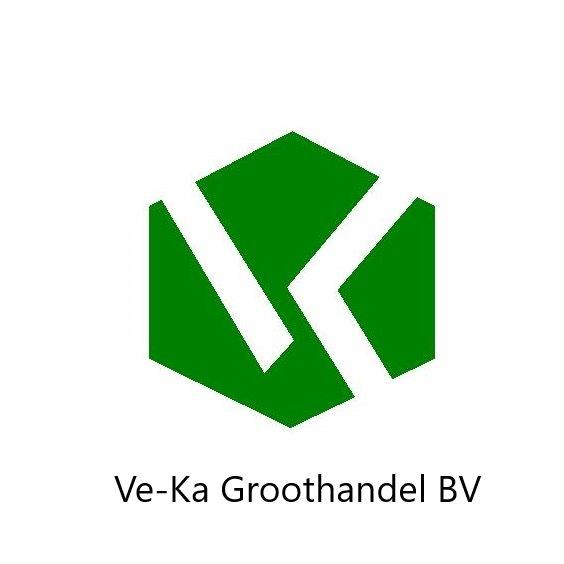 GrollegVe-ka groothandel .b.vIndustrieweg  7a65621 BD DreumelTel: 0487 – 571667info@ve-ka .nlwww.ve-ka.nl                                                                                              min.                                                                                                                        0.68                                                                                                                        1.67Application(s)                                                                            Table ware , tiles , glazes and engobeProduct specification,                                                                                     5                                                                                                                            52                                                                                                                                                         value      max.Chemical Analyse (%)FezO3K2O                                                                                                                                      0.75    0,82                                                                                                                                                         1.85    2.03                                                                                                                              0.7Practicle size analyse (%) >5,3µm                                                                                                                                                             0.05>8µm                                                                                                                                                                   8            11     >2µm                                                                                                                                                                  48           64Modulus of rupture( MN.m-2) AT80% RH                                                                                                                                                 1.0         1.3Typical properties chemical analysis(%)                        49.00Sio2                                                                                                                      36.00Al2O3                                                                                                                      0.02 TiO2                                                                                                                         0.10Na2O Cao                                                                                                                0.06        MgO                                                                                                                         0.30L.O.1.                                                                                                                      12.00Casting data(%)Casting concentration (mass% solids)                                                               61.00P84 demand  (mass% )                                                                                            0.50Casting rate (mm2,min-1)                                                                                       0.50Fired properties (%) Brightness                           At 1180°C        At 1280°C                                                                                                                        86.00                        84.00Water absorption                                                                                         13.00                         6.50Linear contraction                                                                                          9.00                        13.00_______________________________________________________________________________ product form &standardPacking:Powder lumps   big bag 25-50 bags bulkThe Tipical date values do not represent a specification. The date quoted are determined by the use of Imerys Standard Test  Methods , copies of witch will be supplied on request. Every precaution, is taken in production to ensure the products conform to  our published data. Since the products are based on naturally occurring materials , we reserve the right to change these data should it become necessary. Sales  are accordance with oJr “ conditions of sale” copies will be supplied on request.